Charles Darwin Community Primary School 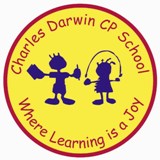 Staffing 2021’22 Reception ~ Mrs Anna Wood / Miss Jo Tilley / Mrs Jill Mullane TAs ~ Mrs Sam Killilea, Miss Meg Marsh, Miss Linzi Jones (Miss Lynsey Ollerhead will be on maternity leave) Y1  ~ parents to receive separate letter on Monday with class listsMrs Cat Holden / Miss Annie Barrow TAs ~ Mrs Lynne Simpson, Mrs Aysha CaliskanY2 ~ Mrs Sharon Ronald (ex AB)  / Mrs Cheryl Railton & Mrs Helen Ball (job share) (ex CH)TAs ~ Mrs Tracy Wheldon, Mrs Marnie Thompson, Mrs Carla Egerton, Miss Melissa Frommert Y3 ~ Mr Mark Solan (ex CR/ HB) / Mrs Natalie Wharton & Mrs Cat Kenyon (job share) (ex SR)TA ~ Mrs Jacquie Macaulay Y4 ~ Mrs Katie Holmes (ex MF) / Mrs Amy Mowat (ex NW / CK)TAs ~ Mrs Helen Rustage / Mrs Kelly MainwaringY5 ~ Mrs Sharon Harley (ex KH) / Miss Hannah Bowers (ex AM)TAs ~ Mrs Alison Smithies & Mrs Sharon Taylor Y6 ~ Miss Ashley Tench (ex SH) / Miss Lisa Bilotta (ex HBo)TAs ~ Mrs Maria Shaw, Mrs Julie Kinder, Mr Paul HighamMrs Steph Cowburn and Mrs Atari Wooley will continue to cover junior teachers’ planning and preparation time with art and Spanish.Mrs Kate Marland will continue to provide pastoral care and Family Support work.